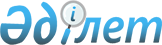 "Салықты мемлекеттік және (немесе) үкіметтік тұрғын үй құрылысы бағдарламаларын іске асыру шеңберінде осы бағдарламаға қатысушы болып табылатын жеке тұлғаға тұрғынжайды ұзақ мерзімді жалдау шарттары бойынша берілген салық салу объектілері бойынша жеке тұлғалардың мөлшерлемелері бойынша есептейтін заңды тұлғалардың тізбесін бекіту туралы" Қазақстан Республикасы Инвестициялар және даму министрінің 2018 жылғы 20 ақпандағы № 122 бұйрығына өзгеріс енгізу туралыҚазақстан Республикасы Индустрия және инфрақұрылымдық даму министрінің 2021 жылғы 8 шiлдедегі № 353 бұйрығы. Қазақстан Республикасының Әділет министрлігінде 2021 жылғы 14 шiлдеде № 23507 болып тіркелді
      БҰЙЫРАМЫН:
      1. "Салықты мемлекеттік және (немесе) үкіметтік тұрғын үй құрылысы бағдарламаларын іске асыру шеңберінде осы бағдарламаға қатысушы болып табылатын жеке тұлғаға тұрғынжайды ұзақ мерзімді жалдау шарттары бойынша берілген салық салу объектілері бойынша жеке тұлғалардың мөлшерлемелері бойынша есептейтін заңды тұлғалардың тізбесін бекіту туралы" Қазақстан Республикасы Инвестициялар және даму министрінің 2018 жылғы 20 ақпандағы № 122 бұйрығына (Нормативтік құқықтық актілерді мемлекеттік тіркеу тізілімінде № 16572 болып тіркелген, 2018 жылғы 19 наурызда Қазақстан Республикасының Нормативтік құқықтық актілерінің эталондық бақылау банкінде жарияланған) мынадай өзгеріс енгізілсін:
      көрсетілген бұйрықпен бекітілген Салықты мемлекеттік және (немесе) үкіметтік тұрғын үй құрылысы бағдарламаларын іске асыру шеңберінде осы бағдарламаға қатысушы болып табылатын жеке тұлғаға тұрғынжайды ұзақ мерзімді жалдау шарттары бойынша берілген салық салу объектілері бойынша жеке тұлғалардың мөлшерлемелері бойынша есептейтін заңды тұлғалардың тізбесі осы бұйрыққа қосымшаға сәйкес редакцияда жазылсын.
      2. Қазақстан Республикасы Индустрия және инфрақұрылымдық даму министрлігінің Құрылыс және тұрғын үй-коммуналдық шаруашылық істері комитеті заңнамада белгіленген тәртіппен:
      1) осы бұйрықты Қазақстан Республикасы Әділет министрлігінде мемлекеттік тіркеуді;
      2) осы бұйрықты Қазақстан Республикасы Индустрия және инфрақұрылымдық даму министрлігінің интернет-ресурсында орналастыруды қамтамасыз етсін.
      3. Осы бұйрықтың орындалуын бақылау жетекшілік ететін Қазақстан Республикасының Индустрия және инфрақұрылымдық даму вице-министріне жүктелсін.
      4. Осы бұйрық алғашқы ресми жарияланған күнінен кейін күнтізбелік он күн өткен соң қолданысқа енгізіледі.
      "КЕЛІСІЛДІ"
      Қазақстан Республикасы
      Қаржы министрлігі
      "КЕЛІСІЛДІ"
      Қазақстан Республикасы
      Ұлттық экономика министрлігі Салықты мемлекеттік және (немесе) үкіметтік тұрғын үй құрылысы бағдарламаларын іске асыру шеңберінде осы бағдарламаға қатысушы болып табылатын жеке тұлғаға тұрғынжайды ұзақ мерзімді жалдау шарттары бойынша берілген салық салу объектілері бойынша жеке тұлғалардың мөлшерлемелері бойынша есептейтін заңды тұлғалардың тізбесі
					© 2012. Қазақстан Республикасы Әділет министрлігінің «Қазақстан Республикасының Заңнама және құқықтық ақпарат институты» ШЖҚ РМК
				
      Қазақстан Республикасының
Индустрия және инфрақұрылымдық
даму министрі

Б. Атамкулов
Қазақстан Республикасының
Индустрия және
инфрақұрылымдық даму
министірінің
2021 жылғы 8 шілдедегі
№ 353 Бұйрыққа қосымшаҚазақстан Республикасы
Инвестициялар және даму
министрінің
2018 жылғы 20 ақпандағы
№ 122 бұйрығымен бекітілді
№
Заңды тұлғаның атауы
1
"Қазақстан Тұрғын үй компаниясы" акционерлік қоғамы
2
"Samruk-Kazyna Construction" акционерлік қоғамы